Individual differences in developmental trajectory leave 
a male polyphenic signature in bulb mite populationsJacques A. Deere1* & Isabel M. Smallegange2*1 Institute for Biodiversity and Ecosystem Dynamics, University of Amsterdam, PO Box 94240, 1090 GE Amsterdam, the Netherlands2 School of Natural and Environmental Sciences, Newcastle University, Newcastle upon Tyne, NE1 7RU, UK*Equal contributionCorresponding author: Isabel M. Smallegange – AbstractDevelopmental plasticity alters phenotypes and can in that way change the response to selection When alternative phenotypes show different life history trajectories, in an eco-evolutionary interaction. Developmental plasticity often functions to anticipate future conditions but it can also mitigate current stress conditions of developmental plasticity underlie different eco-evolutionary population dynamics. Here, we tested in a long-term population experiment using the male polyphenic bulb mite (Rhizoglyphus robini), if the selective harvesting of juveniles  different developmental  eco-evolutionary  that  the male polyphenism is anticipatory or mitigating. We found that the frequency of adult males that expressed costly (fighter) morphology was lowest under the most severe juvenile harvesting conditions. This response cannot be explained if we assume that adult male phenotype expression is to anticipate adult (mating) conditions because, in that case, only the manipulation of adult performance would have an effect.  juveniles  their increased mortality risk by expediating ontogeny to forego the development of costly morphology and mature quicker but as a defenceless scrambler. If, like in mammals and birds where early-life stress effects are extensively studied, we account for such pre-adult viability selection in coldblooded species, it would allow us to better characterise natural selection on trait development like male polyphenisms, how it can affect the response to other selections in adulthood, and how such trait dynamics influence, and are influenced by, population dynamics.Keywords: alternative male phenotypes, dispersal, eco-evolutionary dynamics, male morph coexistence, polyphenismIntroductionAcross the animal kingdom, developmental plasticity comprises a switch to alternative developmental pathways that depends on an individual’s condition – the resource budget available for the production and maintenance of adaptive traits (Hill 2011; Casasa et al. 2020; Nijhout & McKenna 2018) – and which  expression of alternative phenotypes in adulthood (polyphenism) (West-Eberhard 2003; Nijhout & McKenna 2018). For example, many intraspecific, arthropod male dimorphisms comprise large majors that have weapons for male-male competition, and smaller, weaponless minors that sneak matings (Moczek 2003; Smallegange 2011; Buzatto & Machado 2014). Importantly, these condition-dependent alternative phenotypes typically have different survival, growth and reproduction rates (West-Eberhard 2003; Smallegange 2011; Weir et al. 2016). Differences in individual development will thus affect a population’s structure, size and growth. Such population changes can in turn influence individual development through processes like density-dependent competition over resources (food) and density-dependent selection (Travis et al. 2013), creating eco-evolutionary feedbacks at the population level (Smallegange & Deere 2014; Croll et al. 2019; Smallegange 2022). However, accurately predicting the population dynamical responses to perturbation of developmental trajectories is still difficult (Smallegange et al. 2019; Smallegange 2022).The way in which a perturbation to individual development can impact the eco-evolutionary dynamics of populations depends on what selection pressures are assumed to act on  in case of the minor and major males described above, whether a male develops into an armed major male or an unarmed minor male depends on whether it reaches a critical resource budget  body size threshold during development (Plaistow et al. 2005; Sasson et al. 2016; Cotton et al. 2004). If developmental plasticity is anticipatory, this condition-cued threshold mechanism  the evolutionary result of disruptive sexual selection on alternative mating tactics (West-Eberhard 2003; Smallegange et al. 2019): good-condition juvenile males maximise fitness by becoming majors, anticipating competitive mating success; bad-condition juveniles anticipate failure at competitive success and salvage fitness by becoming minors (Shuster & Wade 2003). On the other hand, the condition-cued threshold mechanism could be part of a heritable developmental system that adaptively mitigates stressful environmental conditions (Badyaev 2005, Del Giudice et al. 2018; Ellis & Del Giudice 2019). Such mitigating developmental plasticity  the result of natural selection that favours developmental systems that tend to construct phenotypes that are successful, relative to other variant systems, at surviving and reproducing (Griffiths & Gray 1994). This means that juvenile males can mitigate stress during maturation by refraining from developing costly morphology to maintain fitness and mature and survive as an adult minor, as opposed to risk dying during maturation when investing in costly major morphology (Smallegange et al. 2019). To summarise, in both kinds of plasticity, the fitness functions of the alternative male phenotypes cross over a condition gradient, but anticipatory developmental plasticity assumes that the threshold for alternative male phenotype expression at the cross-section of the fitness functions is evolutionarily regulated by how adult males perform, whereas mitigating developmental plasticity assumes that  is regulated by the dynamics of population density, food competition and individual resource budgets. We conducted a long-term population experiment to test hypotheses on how anticipatory and mitigating developmental plasticity impact eco-evolutionary population responses to the selective removal of juveniles of different condition in populations of the male polyphenic bulb mite Rhizoglyphus robini Adult fighter males of the bulb mite possess a proportionally thickened third leg pair with dagger-like claws that are used in fights to kill rival males (Radwan et al. 2000). Whereas fighter males metamorphose from good-condition juveniles that have a large resource budget, nutrition-deprived juveniles that grow slow or are of worse condition when metamorphosing into an adult instead express the scrambler phenotype that does not have such leg modifications (Rhebergen et al. 2022). Further, in response to unfavourable environmental conditions R. robini expresses a facultative dispersal morph during development, called the deutonymph, which does not feed and is adapted to phoretic dispersal (Díaz et al. 2000). Deutonymph expression occurs mid-development, prior to the final instar stage from which juveniles metamorphose into adults (Díaz et al. 2000), and, thus, prior to when adult male phenotype is determined (which is immediately before metamorphosis [Rhebergen et al. 2022]). Because deutonymph expression carries developmental costs, including reduced size at metamorphosis in both sexes and reduced egg production in females (Deere et al. 2015), our working assumption is that only individuals that are of sufficiently good condition can develop into one if cued by poor environmental conditions. This assumption is supported by the fact that in two of our previous studies (Smallegange & Coulson 2011; Deere et al. 2015), male deutonymphs always matured as a fighter, from which we surmise that males always were in sufficiently good condition to develop costly fighter legs. In our experiment, we selectively removed individuals of different conditions by removing deutonymphs, or other juveniles. assuming that the male polyphenism is anticipatory, we predict that removing deutonymphs from the population will lower the righthand side of the distribution of individual conditions (because individuals of relatively good condition are removed), and thus population size (compare blue dotted distribution size [before harvesting] with red dashed distribution size [after harvesting] in Fig. 1c). However, we expect that male fitness is unaffected by juvenile performance that the mean threshold for fighter expression track the latter change in the condition distribution because relative, and not absolute condition is important in determining alternative phenotype fitness (Tomkins et al. 2011) (compare the proportions of the differently shaded areas under the 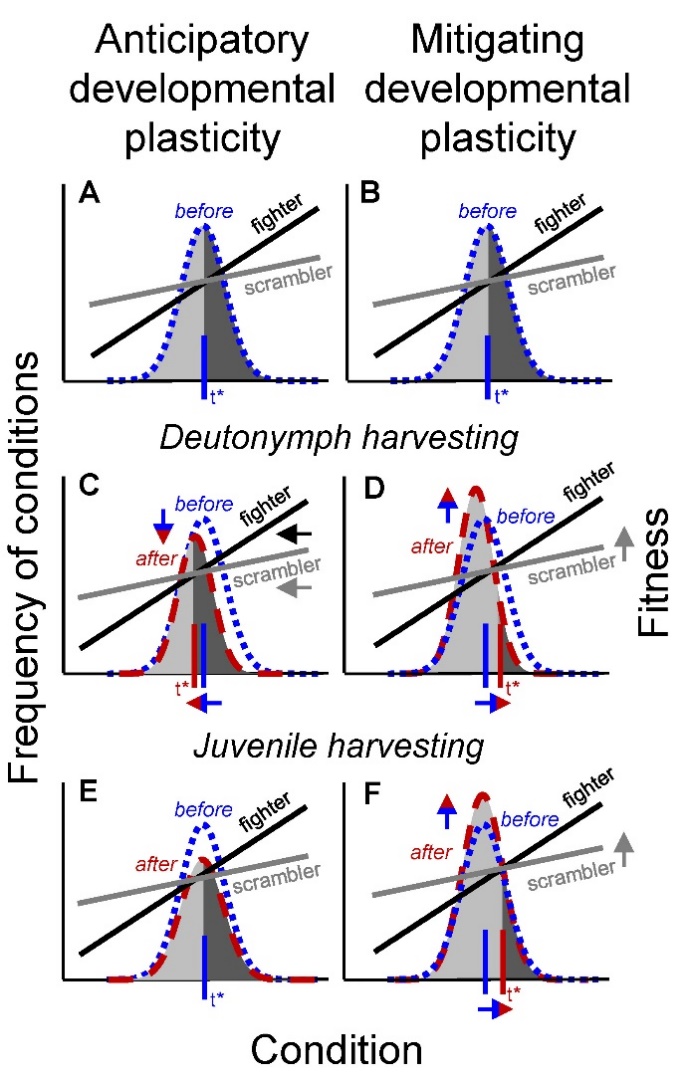 condition distribution in Fig. 1a [before harvesting] with Fig. 1c [after harvesting]). Likewise, we predict that the selective removal of juveniles (bar deutonymphs) of random condition has no effect on fighter expression (compare the proportions of the differently shaded areas under the condition distribution in Fig. 1a [before harvesting] with Fig. 1e [after harvesting]), because fitness functions remain unaltered. The reduction in population size because of the harvesting of juveniles, however, will be reflected in an overall reduced size of the condition distribution (compare blue dotted distribution size [before harvesting] with red dashed distribution size [after harvesting] in Fig. 1e).In contrast, assuming that the male polyphenism is mitigating, the stress mechanism of the developmental system can fuel a mitigating response to increased deutonymph mortality because males can mature early as a minor to escape the juvenile stage quickly (Ernande et al. 2004), fuelling the evolution of scrambler expression.  fighter expression  to decrease in response to deutonymph harvesting (compare the proportions of the differently shaded areas under the condition distribution in Fig. 1b [before harvesting] with Fig. 1d [after harvesting]) and in response to the selective harvesting of other juveniles (compare the proportions of the differently shaded areas under the condition distribution in Fig. 1b [before harvesting] with Fig. 1f [after harvesting Further, because scramblers mature earlier in life (Smallegange 2011), live longer than fighters (Radwan & Bogacz 2000) and sire more offspring than fighters (van den Beuken et al. 2019), an increase in scrambler expression can increase population size (Smallegange & Deere 2014 increase the size of the condition distribution compare blue dotted distribution size [before harvesting] with red dashed distribution size [after harvesting] in Fig. 1d and 1f). But note that the removal of good-condition juveniles when removing deutonymphs will result in the right-hand side of the distribution to be at lower condition values (compare blue dotted distribution size [before harvesting] with red dashed distribution size [after harvesting] in Fig. 1d). MethodsStudy systemThe bulb mite has six life stages: egg, larva, protonymph, deutonymph, tritonymph  adult The deutonymph stage is a facultative, non-feeding dispersal stage and mites only develop into this stage during unfavourable conditions (i.e. low food quality and quantity) (Díaz et al 2000). When growing from one stage to the next, mites moult; this stage is known as the quiescent stage which is immobile and non-feeding. 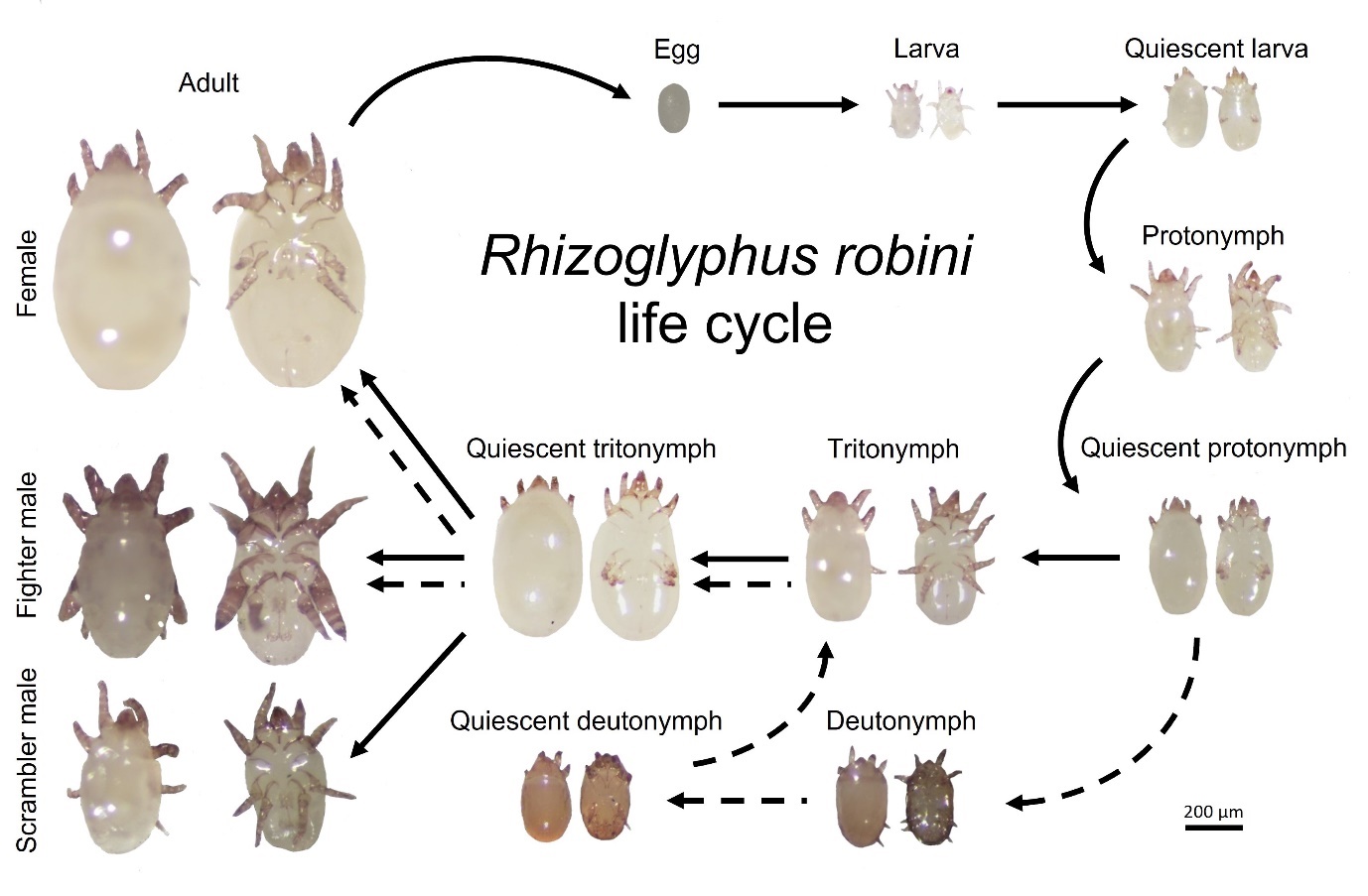 Source populations were established from mites collected in 2010 from flower bulbs in storage rooms in North Holland. Mites were kept on an oats diet and maintained as described in Smallegange (2011).  Experimental treatments were established from these source populationsExperimental procedureThe experiment ran between June 2016 and April 2017 (302 days) and comprised five treatmentsharvesting of 100% of all deutonymphs (D100), (ii) 50% of deutonymphs (D50), (iii) 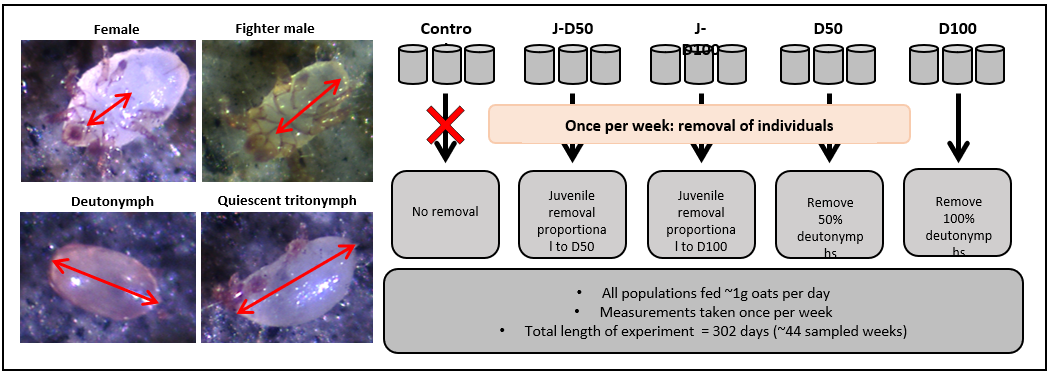 other juveniles (excluding eggs and deutonymphs) at the same percentage at which deutonymphs  harvested from all juveniles in D100 (J-D100) to keep the demographic impact of harvesting comparable, (iv) other juveniles (excluding eggs and deutonymphs) at the same percentage at which deutonymphs  harvested from all juveniles in D50 (J-D50), again, to keep the demographic impact of harvesting comparable, and (v) no harvesting (C; general control treatment). Two levels of harvesting deutonymphs (D100, D50) and juveniles (J-D100 and J-D50) were chosen to be able to compare harvesting impacts. Treatments were replicated three times resulting in fifteen populations. The juvenile harvesting populations were started 8 weeks after the other treatments, but before harvesting commenced (Fig. ), for logistical reasons. Populations were kept in 20 mm diameter, flat-bottomed glass tubes 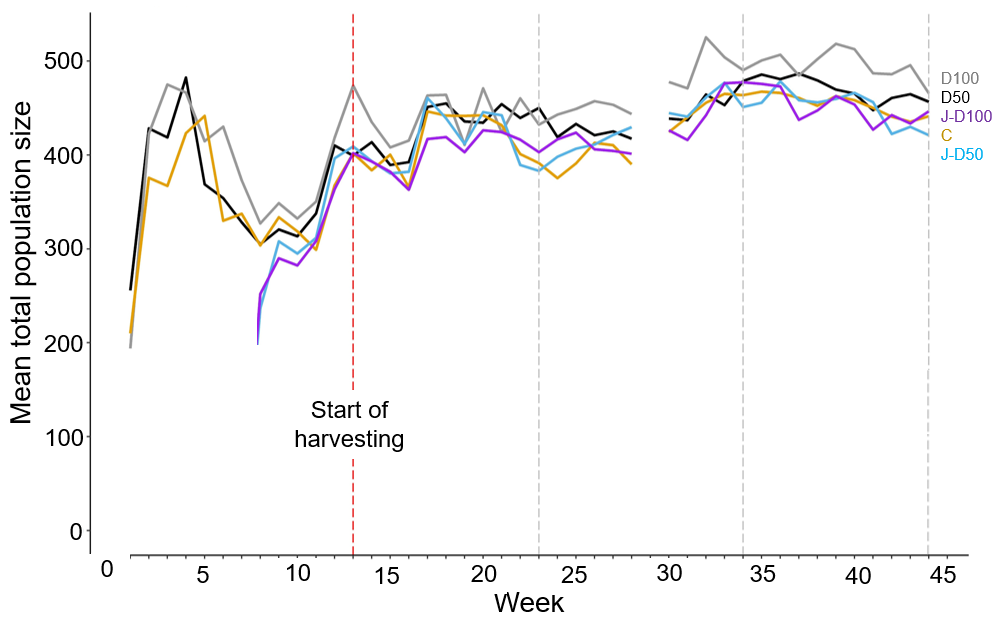 with a plaster of Paris and powdered charcoal base, which was kept moist to avoid desiccation of the mites. Tubes were sealed by a circle of very fine mesh (allowing gaseous diffusion), which was held in place by the tubes’ standard plastic caps with ventilation holes cut into them. Populations were kept in an unlit climate chamber at 25°C and >70% relative humidity. Each population was established with 50 randomly selected mites from the source population founder mites, which we removed after 15 days to reduce founder effects (founder mites can be easily distinguished because they are much bigger than the first generation emerging after 15 days in the experimental population). Each population was fed approximately 1mg of oats per day (the weight was never less than 0.9g and never exceeded 1.1g). After population initialization, on each Thursday, mites of each life stage in all population were counted using a hand counter at 15 X magnification. For three weeks at the start of each time period (day 85-161, day 162-238 and day 239-302: see statistical analyses below), photos were taken of up to 5 individual deutonymphs, fighters, scramblers, and females as proxies to assess any shifts in mean condition across the different life stages in response to experimental conditions. The body length of mites on each photo was measured to the nearest 0.1 μm using ZEN software blue edition (ZEISS microscopy, Carl Zeiss, Germany). We measured body length for adult mites as the ventral distance of the idiosoma (the white bulbous posterior part of the body; from the mouthparts to the furthest part of the genitalia); for deutonymphs as the dorsal anterior-posterior length (without mouthparts); and for quiescent tritonymphs as the lateral body length (without mouthparts). Harvesting treatments started 85 days after populations were initialized, which is a sufficiently long time for  to stabilise (which typically happens at 40 days after initialisation [Cameron and Benton 2004; Smallegange and Deere 2014]) (see also Fig. 1). Harvesting was done once a week (on Thursday), after counting and before feeding. The harvesting treatments were applied for a total of 217 days, which in a similar experiment was sufficient to observe an evolutionary shift in fighter expression (Smallegange & Deere 2014). However, even if this period of time is too short to observe an evolutionary response to harvesting, we can still distinguish between our anticipatory and mitigating hypotheses. Specifically, under juvenile harvesting (J-100 and J-D50), fighter expression is predicted to remain unaltered if it is anticipatory (Fig. ). However, fighter expression is predicted to decrease if it is mitigating (Fig. ) because juvenile males can respond quickly (within a generation) to increased juvenile mortality by expediating ontogeny and mature as a scrambler. This plastic response, in turn, will further fuel the evolution towards developmental systems that produce scramblers in response to the juvenile harvesting selection pressure.Life-history assaysFollowing the end of the long-term population experiment we conducted a common garden life history assay to assess if any differences in body size and fighter expression between treatments were plastic or genetic. For each assay we removed ten adult females from each population, individually isolated them and gave them ad lib access to oats and allowed them to lay eggs. Three of the ten females (isolating more individuals was logistically not possible) were then randomly selected and their offspring individually isolated, given ad lib access to oats, and followed until they reached maturity. Deutonymphs, quiescent tritonymphs and adults (2-5 days after maturation) were size-measured as above and their sex and morph scored (we measured a total of 420 individuals). The effects of maternal nutritional conditions are negligible in this species (the effect size of offspring environment is 15 times larger than that of maternal environment: Smallegange 2011a), therefore, rearing mites in a common garden environment condition for one generation is sufficient to eliminate maternal effects. Females and their offspring were kept in 10 mm diameter tubes with a plaster of Paris and powdered charcoal base, which were kept in an unlit climate chamber at 25°C and >70% relative humidity.Statistical analysesTo analyse the results from the population experiment, we only used data from day 85 onwards (when harvesting commenced) and excluded two population tubes that had fallen over during the population experiment (one tube in treatment D100 and one in treatment J-D50). We then divided the experimental period into three periods, day 85-161, day 162-238 and day 239-302 to assess long-term (instead of transient) temporal changes in the response variables within each treatment group. To analyse the results of the population experiment, we used a generalised linear mixed model (GLMM) with Gaussian errors to analyse the effect of the fixed factors harvesting treatment (C, D100, D50, J-D100, J-D50) and time period (period 1, 2, and 3) and their interaction, including ‘population tube’ as a random effect (to account for the repeated measures within each experimental population) on: fighter expression (the number of fighters with the number of adult males set as an offset so that the model prediction will be proportion of fighter males), and the mean size of deutonymphs, adult fighters, scramblers and females. The model assumptions of Gaussian errors and homoscedacity were confirmed by inspecting the probability plots and error structures. We used a GLMM with Poisson errors to analyse the effects of the fixed factors harvesting treatment and time period, their interaction, with ‘population tube’ as a random effect, on the number of deutonymphs and on total population size.To analyse the results of the life history assay conducted at the end of the population experiment, we used a GLMM with Gaussian errors to analyse the effect of the fixed factor harvesting treatment (C, D100, D50, C-D100, C-D50), including ‘population tube’ and ‘maternal identity’ as random effects on the mean size of adult fighters, scramblers and females. The model assumptions of Gaussian errors and homoscedacity were again confirmed by inspecting the probability plots and error structures. We used a GLMM with binomial errors to analyse the effect of the harvesting treatment on fighter expression (‘0’ if a male developed into a scrambler, and ‘1’ if in a fighter), including ‘population tube’ and ‘maternal identity’ as random effects.In each GLMM, the significance of the treatment effects was tested using a model simplification procedure, whereby the full model was fitted after the least significant term had been removed (never deleting random terms from the model), if the deletion caused an insignificant increase in deviance as assessed by a maximum likelihood ratio test (LRT). Pairwise comparisons among the treatment levels were conducted by creating a reduced model within which two levels were combined. If the reduced model caused an insignificant increase in deviance as assessed by a maximum likelihood ratio test (a = 0.05), then the two levels were considered to be not significantly different. All analyses were conducted in R and for all GLMMs we used the lme4 package (www-r-project.org).ResultsPopulation size, fighter expression and number of deutonymphsMean total population size  harvesting (Fig.  significantly differed between time periods ( = 262.07, p<0.001) (non-significant interaction:  = 7.30, p=0.063 Population size was highest when 100% of deutonymphs were harvested (D100), lower when 50% of deutonymphs were harvested (D50), and lowest in all the other treatments (C, J-D50 and J-D100) (treatments C and J-D50 did not differ significantly ( = 0.35, p=0.553), and neither did C and J-D50 differ significantly from J-D100 ( = 0.47, p=0.494)) (Fig. ). Irrespective of harvesting treatment, total population size significantly increased  time (Fig. ).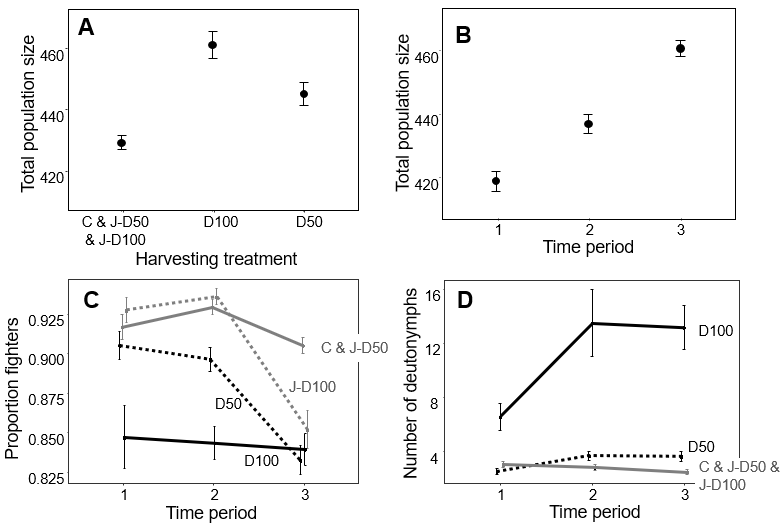 The harvesting treatment significantly affected the proportion of fighters but differently at different time periods (significant interaction harvesting  time period:  = 29.92, p<0.001). Within the interaction, the harvesting treatments C and J-D50 did not significantly differ in their effect on proportion of fighters  time ( = 4.22, p=0.239) and were combined into one level. The next two similar responses to the harvesting treatments J-D100 and D50 did, however, differ significantly ( = 11.80, p=0.008) (Fig. ). In summary, the proportion of fighters was always  when 100% of deutonymphs were harvested (D100 treatment) (Fig. ), but when other juveniles were harvested at the same percentage as in D100, (J-D100), and when harvesting 50% of deutonymphs (D50), the proportion of fighters  the  (Fig. ). In contrast, under the combined harvesting treatments of C and J-D50, the proportion of fighters was always high over the whole course of the experiment (Fig. ).	The harvesting treatment also significantly affected the number of deutonymphs, but, again, differently at different time periods (significant interaction harvesting  time period:  = 49.70, p<0.001). Within the interaction, the harvesting treatment levels J-D100 and C did not significantly differ ( = 0.40, p=0.940) and were combined into one level. Likewise, the latter combined level did not significantly differ from the J-D50 harvesting treatment ( = 3.08, p=0.380) and all three control levels were combined into one level. These three levels, combined, significantly differed from the D50 harvesting level ( = 12.42, p=0.006) and from the D100 harvesting level ( = 67.71, p<0.001). We therefore find that, counterintuitively, the number of deutonymphs  time when all deutonymphs were harvested (D100), and, to a lesser extent, when 50% of deutonymphs were harvested (D50) (Fig. ). In contrast, in the other treatments combined, the number of deutonymphs slightly  the  the  (Fig. ). Furthermore, at any given time period, the number of deutonymphs was always the highest in the treatment where weekly harvesting removed all deutonymphs (D100) (Fig. Deutonymph, fighter, scrambler and adult female mean sizeMean deutonymph size was not significantly affected by harvesting ( = 4.81, p=0.307) but decreased  (significant effect of time period:  = 106.31, p<0.001) 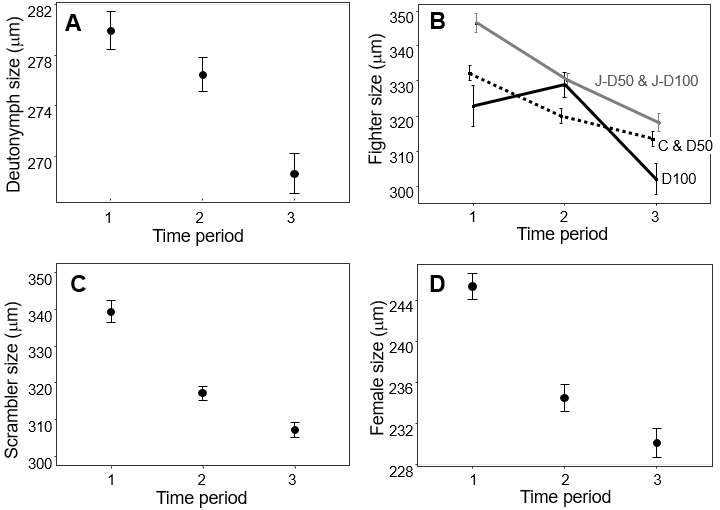 (Fig. ) (non-significant interaction:  = 7.22, p=0.513). Mean fighter size  but size differed significantly between the different harvesting treatments (significant interaction harvesting  time period:  = 19.44, p=0.013) (Fig. ). Within the interaction, fighter size in the harvesting treatment levels J-D50 and J-D100 did not significantly differ ( = 2.33, p=0.507) and were combined into one level (Fig. ). Similarly, fighter size in the harvesting treatment levels C and D50 did not significantly differ ( = 1.83, p=0.609) and were combined into one level (Fig. ). The overall result was that mean fighter size in the combined levels J-D50 and J-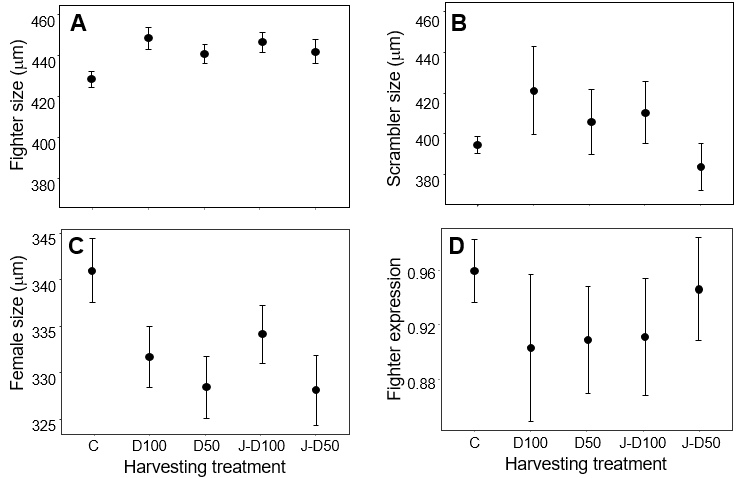 D100 and in the combined levels C and D50 , whereas mean fighter size in the D100 treatment did not decrease until the last time period (Fig. ). Mean scrambler size was not significantly affected by harvesting ( = 1.17, p=0.883) but significantly  (significant effect of time period:  = 96.44, p<0.001) (Fig. ) (non-significant interaction:  = 9.48, p=0.303). Finally, mean adult female size was also not significantly affected by harvesting ( = 0.62, p=0.961) but significantly decreased  (significant effect of time period:  = 67.65, p<0.001) (Fig. ) (non-significant interaction:  = 14.55, p=0.068).Life history assayNeither fighter size ( = 6.58, p=0.160, mean size: 439.76 mm  2.39 SE, n = 190), scrambler size ( = 2.77, p=0.597, mean size: 401.07 mm  7.33 SE, n = 14) or female adult size ( = 3.75, p=0.440, mean size: 334.66 mm  1.65 SE, n = 206) were affected by the harvesting treatments in the common garden life history assay. Fighter expression was also not significantly affected by harvesting treatment ( = 0.51, p=0.973 however, only 14 scramblers emerged in the life history assay (as opposed to 190 fighters), prohibiting any statistical inference.DiscussionWe tested two hypotheses on how developmental plasticity impacts the eco-evolutionary response of male polyphenic bulb mite populations to the selective removal of individuals of different developmental stages. If alternative male phenotype expression is taken to be anticipatory (anticipating future mating success), we predicted that the selective harvesting of deutonymphs and other juveniles would not impact fighter expression. In contrast, if alternative male phenotype expression is taken to be mitigating, we predicted that the selective harvesting of deutonymphs and other juveniles would decrease fighter expression both plastically, as male juveniles can expediate development and escape the juvenile stage quicker by maturing as a scrambler, and evolutionarily, as the selective removal of juveniles fuels the evolution of developmental systems that produce scramblers. In line with the mitigating hypothesis, we found that fighter expression was overall lowest when 100% of all deutonymphs were harvested (D100), and, at the end of the experiments, had reached similarly low levels in the treatments where 50% of deutonymphs were harvested (D50) and where the highest number of other juveniles were harvested (J-D100). In contrast, fighter expression remained high throughout the experiment in the control treatment and in the treatment where the lowest number of juveniles were harvested (J-D50), perhaps because, there, the harvesting impact was the lowest. Our life history assay at the end of the population experiment did not have sufficient statistical power to tell if these shifts in fighter expression were (in part) evolutionary. However, it is striking that the harvesting treatments where we observed the lowest levels of fighter expression in the population experiment are the same as where we observed the lowest fighter expression levels in the life history assay. But even if this pattern was coincidental and not indicative of an evolutionary change in fighter expression, our findings still point to a role for mitigating developmental plasticity. That is, we expected no shift in fighter expression at all in response to the harvesting of juveniles (bar deutonymphs) under anticipatory developmental plasticity (Fig. 1e), but a reduction in fighter expression under mitigating developmental plasticity (Fig. 1f) because individuals mature earlier as a scrambler to escape the risky juvenile stage. The latter reduction is indeed what we observed towards the end of the experiment in the treatment where we harvested the highest number of juveniles other than deutonymphs (J-D100). Our results therefore suggest that nutrition-deprived male juveniles do not ‘make the best of a bad job’ by anticipating a non-fighting mating tactic (Dawkins 1980; Eberhard 1982), but instead develop into that male adult phenotype because they can adaptively mitigate their early-life stress (Rhebergen 2022). Such adaptive early-life stress responses that have negative effects in adulthood are common in (warm-blooded) mammals and birds (Lindström 1999; Fisher et al. 2006; Wells 2011; Vickers 2014), likely because their growth during development is physiologically constrained. However, if we account for such pre-adult viability selection in coldblooded species that typically show flexible growth, it would allow us to better characterise natural selection on trait development like male polyphenisms in these species, how it can affect the response to other selections in adulthood (e.g., sexual selection: Mojica and Kelly 2010; Lürig & Matthews 2021; Rhebergen 2022), and how such trait dynamics influence, and are influenced by, population dynamics (Smallegange 2022).	One unexpected finding in our experiment was that the number of deutonymphs was highest when we harvested all of them, each week. Further, despite being harvested, deutonymph number increased as the experiment progressed. We can only speculate why this happened. Perhaps this overcompensatory response was because the per capita food availability increased as we removed individuals (Verhulst 1838, Schaefer 1954, Hilborn and Walters 1992), although we still only maximally removed a small percentage of the total population in the deutonymph harvesting treatments. , initiation of the deutonymph stage in this species is due to poorer resource availability and so our findings are unlikely due to an increase in per capita food availability. the higher number of deutonymphs we found could also reflect eco-evolutionary dynamics in which another selection pressure, for example imposed by strong-density dependence (population size was highest in the 100% deutonymph harvesting treatment), opposed the effects of direct harvesting (Edeline & Loeuille 2021). failure to account for either of these eco-evolutionary processes might fundamentally hamper our ability to understand the expression of dispersal phenotypes. Finally, in our previous studies (Smallegange & Coulson 2011; Deere et al. 2015), male deutonymphs always matured as a fighter, but here, increases in deutonymph numbers did not coincide with increases in fighter frequency. Perhaps this was because twice as many females emerge from deutonymphs than males (fighters) (Deere et al. 2015; Stewart & Smallegange in prep) so that our statistical analyses were unable to pick up significant differences in the few more fighters that emerged. It does highlight, however, that we still have some way to go to unravel the intricate links between deutonymph expression, alternative male phenotype expression and sex ratio and how they together drive population dynamics. 	Because a change in the distribution of a trait will almost always also change the size of the distribution of that trait, it follows that trait change is accompanied by a change in population size. If a trait is heritable, this constitutes eco-evolutionary change at the population level (Smallegange & Coulson 2013). This is especially so in the case of alternative phenotypes where we expect a shift in phenotype expression to be accompanied by a change in population size because the different phenotypes often have different demographic rates. For example, in the case of bulb mite males, scramblers mature earlier in life (Smallegange 2011), live longer than fighters (Radwan & Bogacz 2000) and sire more offspring than fighters (van den Beuken et al. 2019) so that an increase (or decrease) in scrambler (or fighter) expression will increase population size. Indeed, we found the highest population size in the harvesting treatment with the lowest level of fighter expression (D100: 100% deutonymph harvesting). We suspect that the increase in population size that we observed over the course of the experiment is associated with the observed decrease in mean body size over time in response to the strong, density-dependent food conditions, because smaller organisms typically reproduce faster and can reach higher  than larger ones (e.g., Huryn & Benke 2007). Indeed, Gilbert et al. (2022) recently showed in an experiment with the protist Tetrahymena pyriformis that mean body size decreased in response to increased density-dependence and that this rapid change in mean body size had a larger effect on population density than the reverse. Reductions in mean body size have been observed across a range of taxa in response to adverse environmental change (Gardner et al. 2011; Sheridan & Bickford 2011). Often, these reductions are associated with increased mortality rates (e.g., in red knots Calidris canutus [van Gils et al., 2016]). What is more, when populations not only suffer from directional environmental change but also from selective harvesting, the removal of good condition individuals (of large size) can lead to population extinction (Knell & Martínez-Ruiz 2017). Thus, unravelling the intertwined ecological and evolutionary dynamics of population size, body size, condition and condition-dependent (alternative) phenotypes is integral to understanding eco-evolutionary population responses to change (Edeline & Loeuille 2021).Data availability statementThe raw data the R scripts that we used to analyse the data can be found on Figshare (Deere & Smallegange 2023).ReferencesBadyaev AV. 2005. Stress-induced variation in evolution: from behavioural plasticity to genetic assimilation. Proc. R. Soc. B 272: 877–886.Buzatto BA, Machado G. 2014. Male dimorphism and alternative reproductive tactics in harvestmen (Arachnida: Opiliones). Behav. Processes 109: 2–13.Casasa S, Zattara EE, Moczek AP. 2020. Nutrition-responsive gene expression and the developmental evolution of insect polyphenism. Nature Ecol. Evol. 4: 970–978.Cotton S, Fowler K, Pomiankowski A. 2004. Condition-dependence of sexual ornament size and variation in the stalk-eyed fly Cyrtodiopsis dalmanni (Diptera: Diopsidae). Evolution 58: 1038–1046.Dawkins, R. 1980. Good Strategy or Evolutionarily Stable Strategy? In: Sociobiology: Beyond Nature/Nurture? (G. W. Barlow & J. Silverberg, eds), pp. 331–367. Westview Press, Boulder, CODeere JA, Coulson T, Smallegange IM. 2015. Life history consequences of the facultative expression of a dispersal life stage in the phoretic bulb mite (Rhizoglyphus robini). PLoS ONE 10: e0136872.Deere JA, Smallegange IM. 2023. Data and analysis of "Individual differences in developmental trajectory leave a male polyphenic signature in bulb mite populations". figshare. Dataset. https://doi.org/10.6084/m9.figshare.22012589.v1Del Giudice M, Buck CL, Chaby LE, Gormally BM, Taff CC, Thawley CJ, Vitousek MN, Wada H. 2018. What Is Stress? A Systems Perspective. Integr. Comp. Biol. 58: 1019-1032.Díaz A, Okabe K, Eckenrode CJ, Villani MG, Oconnor BM. 2000. Biology, ecology, and management of the bulb mites of the genus Rhizoglyphus (Acari: Acaridae). Exp. Appl. Acarol. 24: 85–113.Eberhard WG. 1982. Beetle horn dimorphism: making the best of a bad lot. Am. Nat. 119: 420–426.Edeline E, Loeuille N. 2021. Size-dependent eco-evolutionary feedbacks in harvested systems. Oikos 130: 1636-1649.Ellis BJ, Del Giudice M. 2019. Developmental Adaptation to Stress: An Evolutionary Perspective. Annu. Rev. Psychol. 70: 111–139.Ernande B, Dieckmann U, Heino M. 2004. Adaptive changes in harvested populations: plasticity and evolution of age and size at maturation. Proc Biol Sci. 271: 415-423.Fisher MO, Nager RG, Monaghan P. 2006. Compensatory Growth Impairs Adult Cognitive Performance. PLoS Biology 4: e251.Gardner JL, Peters A, Kearney MR, Joseph L, Heinsohn R. 2011. Declining body size: A third universal response to warming? Trends Ecol. Evol. 26: 285–291.Gilbert JP, Han, Z-Y, Wieczynski DJ, Votzke S. 2022. Feedbacks between size and density determine rapid eco-phenotypic dynamics. Funct. Ecol. 36: 1668-1680.Griffiths PE, Gray RD. 1994. Developmental Systems and Evolutionary Explanation. J. Phil. 91: 277-304.Hill GE. 2011. Condition-dependent traits as signals of the functionality of vital cellular processes. Ecol. Lett. 14: 625–634.Hilborn R. Walters C. 1992. Quantitative fisheries stock assessment: choice, dynamics and uncertainty. Springer.Huryn A, Benke A. 2007. Relationship between biomass turnover and body size for stream communities. In A. Hildrew, D. Raffaelli, & R. Edmonds-Brown (Eds.), Body size: The structure and function of aquatic ecosystems (pp. 55–76). Cambridge University Press.Knell RJ, Martínez-Ruiz C. 2017. Selective harvesting focused on sexual signal traits can lead to extinction under directional environmental change. Proc. R. Soc. B 284: 20171788.Lindström J. 1999 Early development and fitness in birds and mammals. Trends Ecol. Evol. 14: 343–348. Lürig MD, Matthews B. 2021. Dietary-based developmental plasticity affects juvenile survival in an aquatic detritivore. Proc. R. Soc. B 288: 20203136.Moczek, AP. 2003. The behavioral ecology of threshold evolution in a polyphenic beetle. Behav. Ecol. 14: 841–854.Mojica JP, Kelly JK. 2010. Viability selection prior to trait expression is an essential component of natural selection. Proc. R. Soc. B 277: 2945–2950.Nijhout HF, McKenna KZ. 2018. The distinct roles of insulin signaling in polyphenic development. Curr. Opinion Insect Sci. 25:58–64.Plaistow SJ, Tsuchida K, Tsubaki Y, Setsuda K. 2005 The effect of a seasonal time constraint on development time, body size, condition, and morph determination in the horned beetle Allomyrina dichotoma L. (Coleoptera: Scarabaeidae). Ecol. Entomol. 30: 692–699. Radwan J, Bogacz I. 2000. Comparison of life-history traits of the two male morphs of the bulb mite, Rhizoglyphus robini. Exp. Appl. Acarol. 24: 115–121.Radwan JW, Czyz M, Konior M, Kołodziejczyk M. 2000. Aggressiveness in two male morphs of the bulb mite Rhizoglyphus robini. Ethology 106: 53-62.Rhebergen FT. 2022. The ecology of adaptive condition-dependent polyphenism. PhD thesis, University of Amsterdam, The Netherlands. Rhebergen FT, Stewart KA, Smallegange IM. 2022. Nutrient-dependent allometric plasticity in a male-diphenic mite. Ecol. Evol. e9145.Sasson DA, Munoz PR, Gezan SA, Miller CW. 2016 Resource quality affects weapon and testis size and the ability of these traits to respond to selection in the leaf-footed cactus bug, Narnia femorata. Ecol. Evol. 6: 2098–2108. Schaefer MB. 1954. Some aspects of the dynamics of populations important to the management of commercial marine fisheries. Inter-Am. Trop. Tuna Comm. Bull. 1: 23–56.Sheridan JA, Bickford D. 2011. Shrinking body size as an ecological response to climate change. Nature Climate Change 1: 401–406.Shuster SM, Wade MJ. 2003. Mating Systems and Strategies. Princeton University Press, Princeton, NJ.Smallegange IM. 2011. Complex environmental effects on the expression of alternative reproductive phenotypes in the bulb mite. Evol. Ecol. 25: 857–873.Smallegange IM. 2022. Integrating developmental plasticity into eco-evolutionary population dynamics. Trends Ecol. Evol. 37:129-137Smallegange IM, Coulson T. 2011. The stochastic demography of two coexisting male morphs. Ecology 92: 755–764.Smallegange IM, Coulson T. 2013. Towards a general, population-level understanding of eco-evolutionary change. Trends Ecol. Evol. 28: 143-148.Smallegange IM, Deere JA. 2014. Eco-evolutionary interactions as a consequence of selection on a secondary sexual trait. Adv. Ecol. Res. 50: 145–169.Smallegange IM, Rhebergen FT, Stewart KA. 2019. Cross-level considerations for explaining selection pressures and the maintenance of genetic variation in condition-dependent male morphs. Curr. Opinion Insect Sci. 36: 66–73.Tomkins JL, Hazel WN, Penrose MA, Radwan JW, Lebas NR. 2011. Habitat complexity drives experimental evolution of a conditionally expressed secondary sexual trait. Curr. Biol. 21: 569–573.Travis J, Leips J, Rodd FH. 2013. Evolution in population parameters: density-dependent selection or density-dependent fitness? Am. Nat. 181: S9-S20.Van den Beuken TPG, Duinmeijer CC, Smallegange IM. 2019. Costs of weaponry: unarmed males sire more offspring than armed males in a male-dimorphic mite. J. Evol. Biol. 32: 153-162.Van Gils JA, Lisovski S, Lok T, Meissner W, Ozarowska A, de Fouw J, … Klaassen M. (2016). Body shrinkage due to Arctic warming reduces red knot fitness in tropical wintering range. Science 352: 819–821. Verhulst PF. 1838. Notice sur la loi que la population suit dans son accroissement. – Corresp. Mathématique Phys. 10: 113–121.Vickers MH. 2014 Early life nutrition, epigenetics and programming of later life disease. Nutrients 6: 2165–2178.Weir LK, Kindsvarter HK, Young KA, Reynolds JD. 2016. Sneaker males affect fighter male body size and sexual size dimorphism in salmon. Am. Nat. 188: 264-271.Wells JCK. 2011. The Thrifty Phenotype: An Adaptation in Growth or Metabolism? Am. J. Human Biol. 75: 65–75.West-Eberhard MJ. 2003. Developmental Plasticity and Evolution. Oxford University Press, Oxford.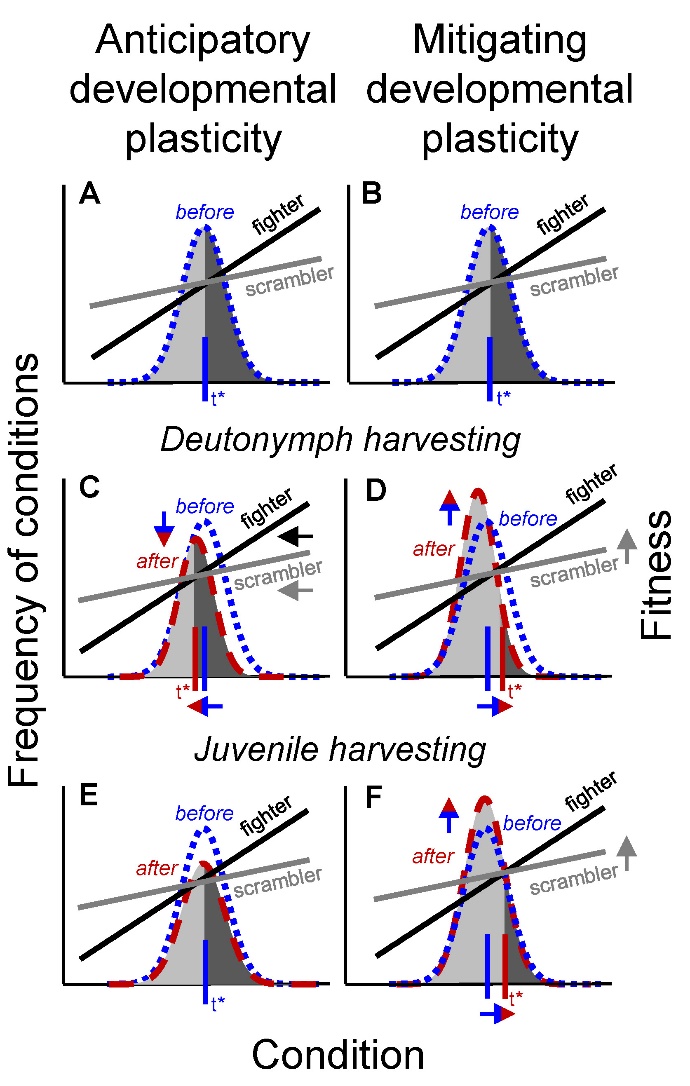 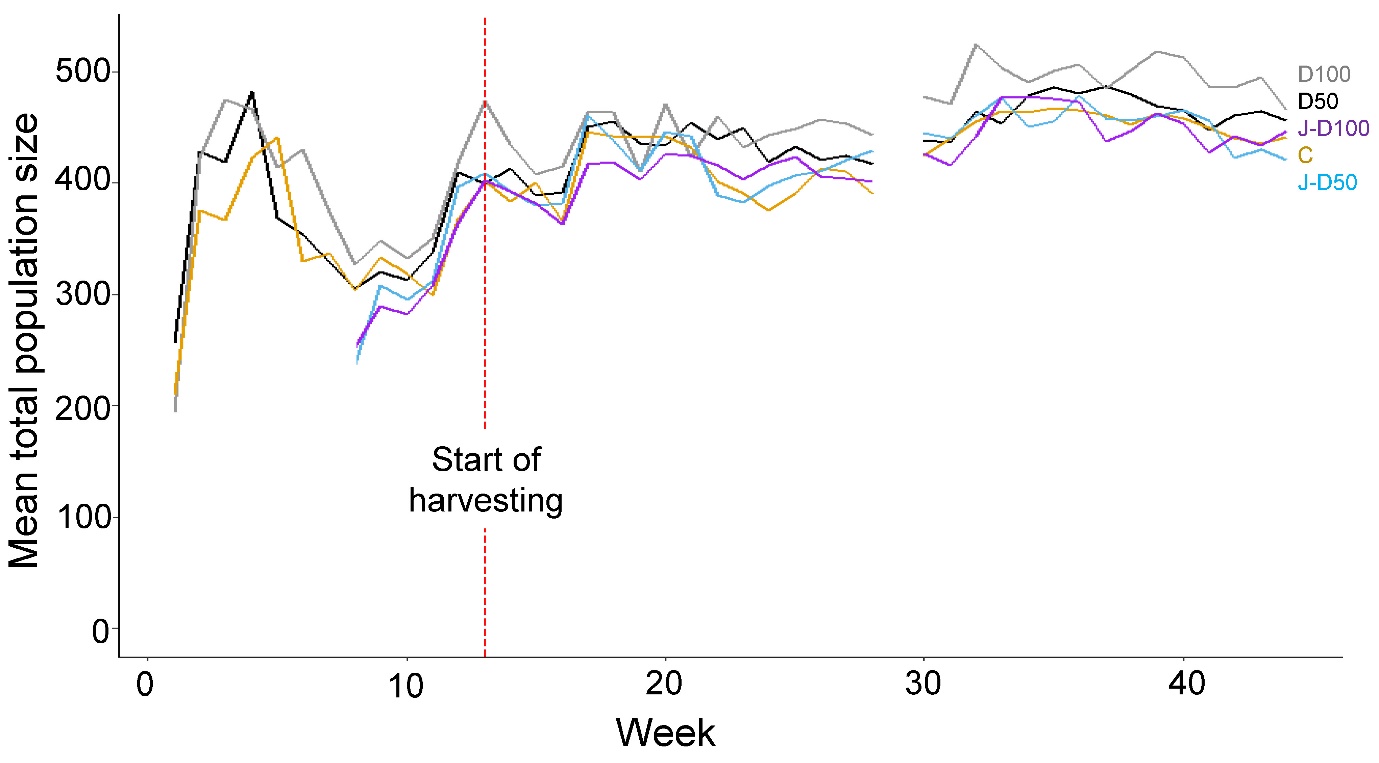 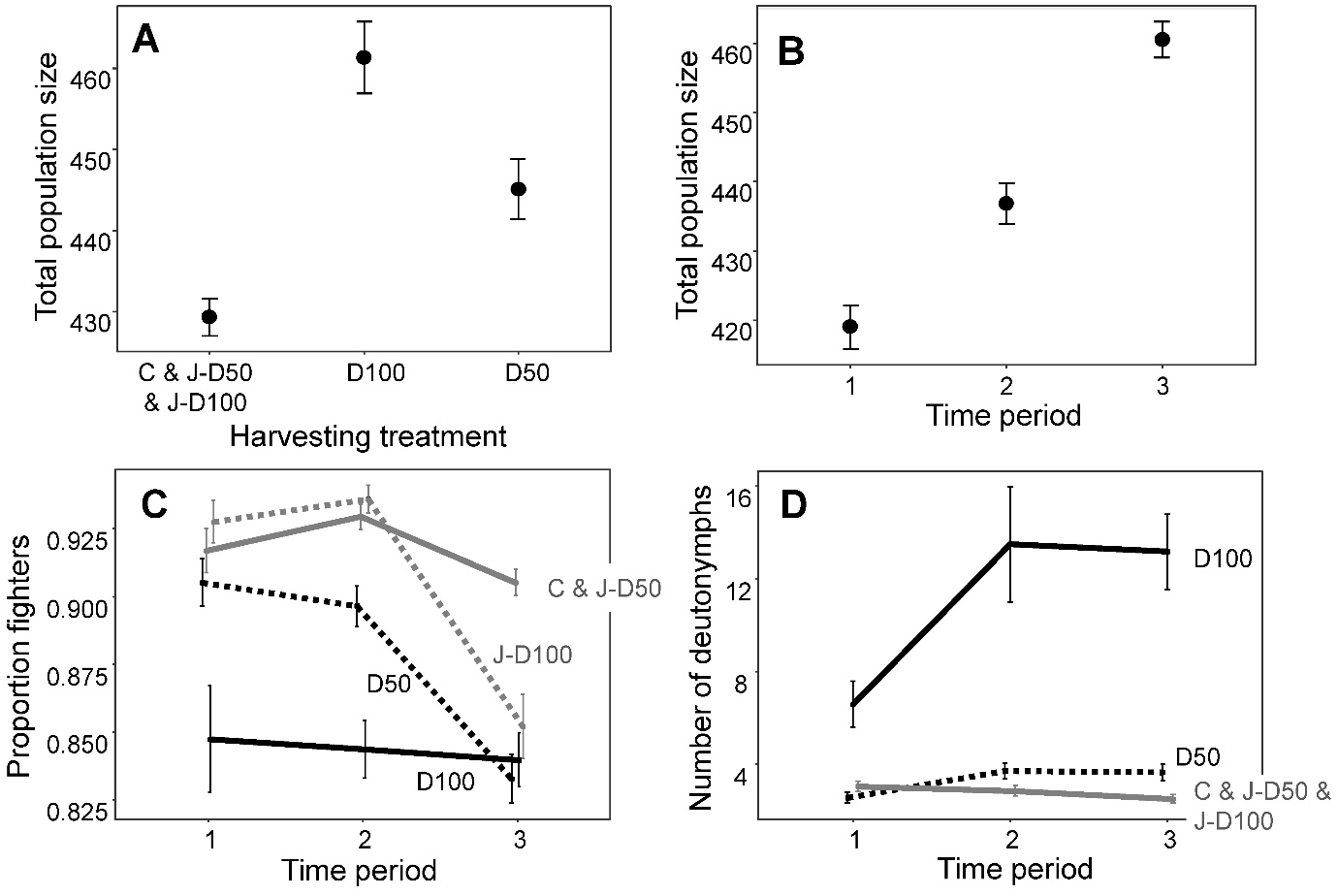 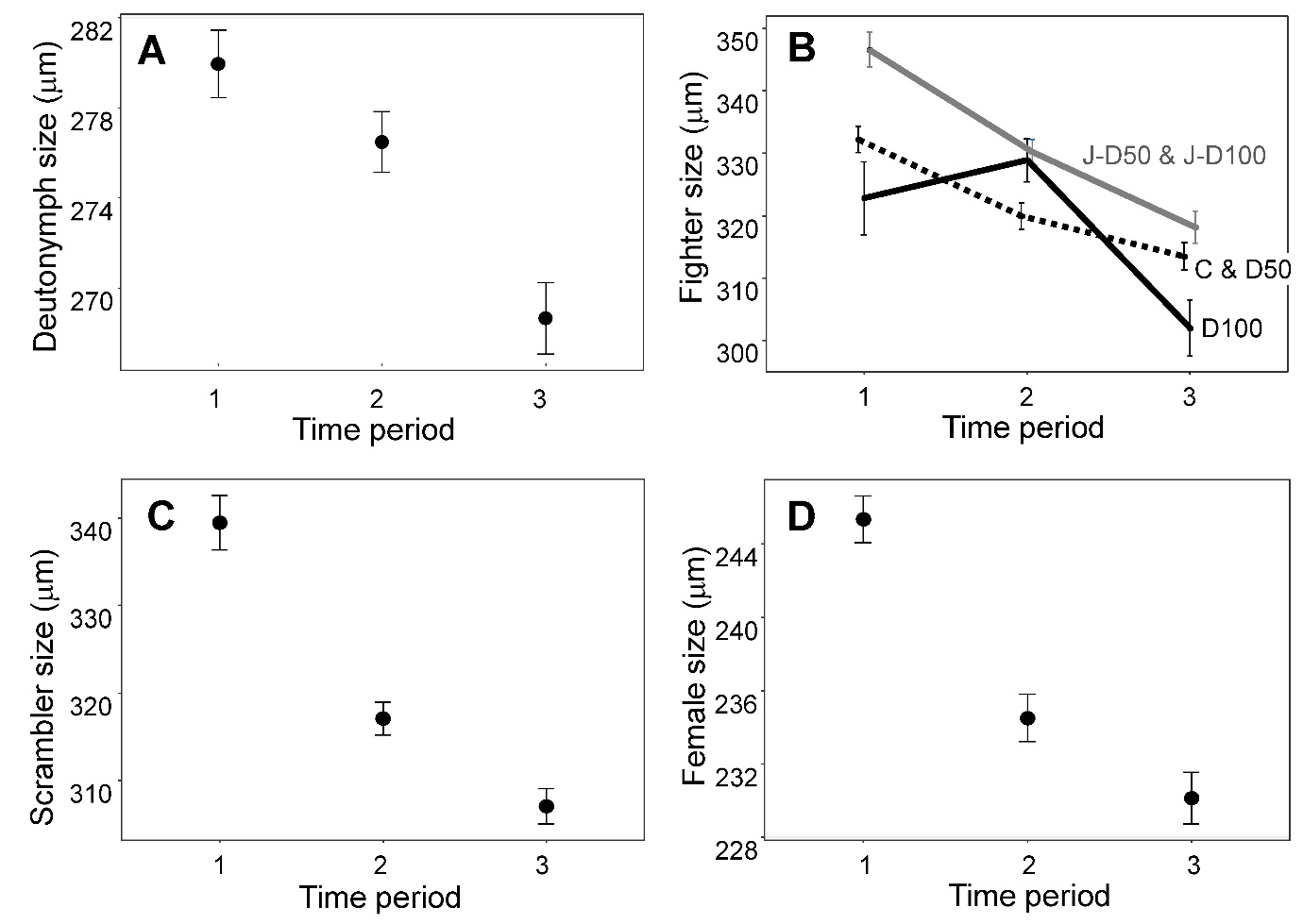 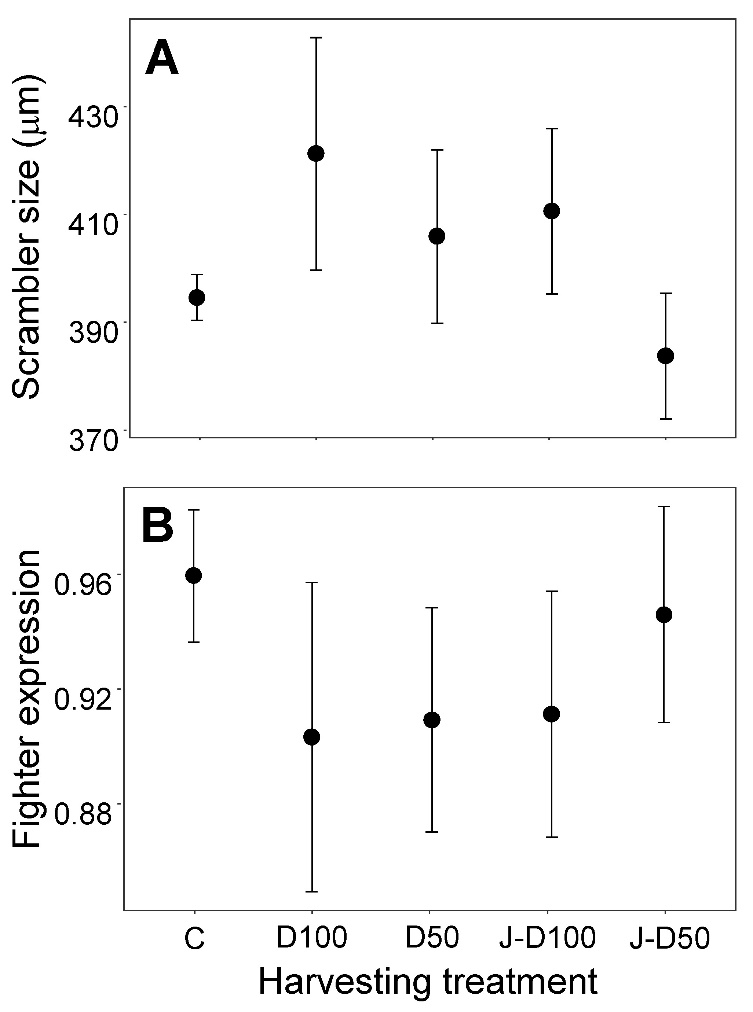 